Conto consuntivoEsercizio 2023Unione Italiana dei Ciechi e degli Ipovedenti ETSSezione Territoriale di SONDRIO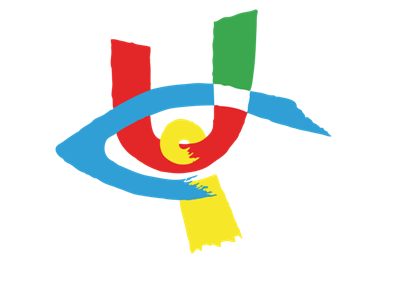 NOTE SUL CONTO CONSUNTIVO ANNO 2023	SITUAZIONE FINANZIARIA	Il risultato conclusivo del Bilancio in oggetto presenta, al 31 dicembre 2023, un Avanzo di Cassa di euro 11.848,56, corrispondente alla somma dei saldi rilevati alla stessa data sugli estratti conto emessi dal Credit Agricole di Sondrio (euro 9.842,79) e dal saldo del Fondo Economato (euro 2.005,77). Per quanto riguarda l’Avanzo di Amministrazione di euro 40.829,91, di seguito, viene riportato il prospetto di calcolo che tiene conto, oltre che dell’Avanzo di Cassa, dell’ammontare delle somme rimaste da incassare e da pagare accertate alla data di compilazione del presente Consuntivo.CREDIT AGRICOLE DI SONDRIO Saldo iniziale del conto: 	euro 	50.098,66Totale incassi dal 01/01/2023 al 31/12/2023: 	euro 	61.828,65Totale pagamenti dal 01/01/2023 al 31/12/2023: 	euro 	102.084,52Saldo al 31/12/2023: 	euro 	9.842,79FONDO ECONOMATOSaldo iniziale del conto: 	euro 	2.000,00Totale incassi dal 01/01/2023 al 31/12/2023: 	euro 	3.350,56Totale pagamenti dal 01/01/2023 al 31/12/2023: 	euro 	3.344,79Saldo al 31/12/2023: 	euro 	2.005,77CASSA CONTANTISaldo iniziale del conto: 	euro 	0,00Totale incassi dal 01/01/2023 al 31/12/2023: 	euro 	6.343,91Totale pagamenti dal 01/01/2023 al 31/12/2023: 	euro 	6.343,91Saldo al 31/12/2023: 	euro 	0,00AVANZO DI AMMINISTRAZIONECREDIT AGRICOLE 	euro 	9.842,79FONDO ECONOMATO 	euro 	2.005,77CASSA CONTANTI 	euro 	0,00Avanzo di Cassa al 31/12/2023	euro	11.848,56- Somme rimaste da incassare	euro	76.468,00- Somme rimaste da pagare	euro	47.486,65Avanzo di Amministrazione al 31/12/2023	euro	40.829,91Per quanto riguarda le somme rimaste da incassare e da pagare, vengono di seguito elencati i crediti e i debiti a cui si riferiscono:ELENCO SOMME RIMASTE DA INCASSAREalla data del 31.12.2023230.00032 Crediti vs Comuni euro 800,00	
Contributi dei Comuni di Sondalo (euro 100,00), Grosotto (euro 200,00) e Tirano (euro 500,00)230.00040 Crediti verso Enti Privati euro 8.500,00 	
- contributo della Fondazione Costruiamo il Futuro euro 2.000,00,	
- contributo della Fondazione Provaltellina per il progetto “Insieme verso l’autonomia” euro 6.500,00230.01010 Crediti V/s Presidenza Nazionale euro 60.000,00	
Realizzo derivante dalla vendita della vecchia sede sezionale, come da accordi con la Sede Centrale UICI230.01030 Crediti vs Consiglio Regionale UICI euro 2.268,00 	
Contributo del Consiglio Regionale Lombardo per la Giornata Regionale per la Prevenzione della Cecità e la Riabilitazione visiva, euro 2.268,00230.01505 Crediti vs libro parlato euro 4.000,00 	
Contributo della Sede Centrale UICI per il servizio Libro Parlato.230.01512 Crediti v/terzi 900,00	Incassi Giornata Regionale per la Prevenzione della Cecità e la Riabilitazione visivaTotale somme rimaste da incassare euro 76.468,00.ELENCO SOMME RIMASTE DA PAGAREalla data del 31.12.2023530.00002 CAVIS SRL euro 329,40 	
Spese pulizia sede mese di dicembre530.00005 FASTWEB SPA euro 195,20 	
Conto telefonico dicembre530.00047 ADQ CONSULTING euro 176,40 	
Consulenza fiscale540.01110 Debiti v/s Presidenza Nazionale euro 30.000,00	
Anticipazione della Sede Centrale UICI per acquisto sede sezionale da restituire nel 2023540.01111 Debiti v/s Presid. Nazionale >12mesi euro 9.000,00 	
Anticipazione della Sede Centrale UICI per acquisto Sezionale da restituire in 10 anni540.01120 Debiti v/s Consiglio Regionale euro 5.400,00 	
Raccolta fondi Giornata Regionale per la Prevenzione della Cecità e la Riabilitazione visiva da versare al Consiglio Regionale Lombardo UICI556.00120 Erario c/ritenute su retribuzioni euro 335,65 	
Ritenute erariali sugli stipendi di dicembre560.00010 Debiti INPS per retribuzioni euro 817,00 	
Ritenute e oneri previdenziali su stipendi di dicembre580.00010 Debiti verso dipendenti euro 1.233,00	
Stipendi di dicembreTotale somme rimaste da pagare euro 47.486,65.SITUAZIONE ECONOMICAONERI702.00010 Assemblea dei soci 	euro 	147,50704.00010 Stipendi ed assegni fissi 	euro 	18.388,57704.00050 Oneri previdenziali dipendenti 	euro 	5.721,97704.00160 Accantonamento fondo TFR 	euro 	3.249,73706.00121 Iniziative a favore dei soci 	euro 	10.564,29706.00992 Contr.ad Assoc.e Istituti Similari 	euro 	50,00707.00033 Trasf. Cons. Reg. LOMBARDIA 	euro 	2.333,53716.00010 Acquisto materiali di consumo 	euro 	64,19716.00011 Spese di cancelleria 	euro 	1.061,61716.00020 Spese telefoniche 	euro 	1.229,58716.00030 Spese informatiche 	euro 	39,00716.00040 Spese postali e di spedizione 	euro 	856,60716.00044 Commissioni bancarie 	euro 	94,25716.00050 Spese bancarie 	euro 	72,50716.00060 Spese di rappresentanza 	euro 	845,70716.00061 Spese di pubblicità 	euro 	350,00716.00071 Trasporti e facchinaggio 	euro 	3.050,00716.00080 Spese di energia elettrica 	euro 	669,57716.00090 Spese di riscaldamento 	euro 	788,35716.00100 Spese condominiali 	euro 	778,00716.00120 Spese per pulizie 	euro 	4.196,80716.00160 Spese di assicurazioni diverse 	euro 	1.278,07716.00161 Spese assicurazioni automezzi 	euro 	550,00716.00190 Costi per sicurezza del lavoro 	euro 	439,20716.10001 Manutenzioni e riparazioni 	euro 	1.441,44724.00050 Costi per consulenze Tecniche 	euro 	1.664,00724.00090 Costi per consulenze varie 	euro 	176,40750.00110 Amm. impianti specifici 	euro 	790,70750.00160 Amm. macchinari ed attrezzature 	euro 	620,10750.00320 Amm. arredi 	euro 	193,15750.00330 Amm. macchine d'ufficio 	euro 	165,52780.00430 Costi per quote associative 	euro 	2.043,02780.00810 Costi vari di gestione 	euro 	79,30790.00070 Costi per tassa sui rifiuti 	euro 	125,00790.00210 Altre imposte e tasse 	euro 	67,00Totale Oneri 	euro 	64.184,64Totale a Pareggio 	euro 	64.184,64PROVENTI606.00018 Contributi regionali 	euro 	13.129,76606.00019 Contributi enti territoriali 	euro 	5.150,00608.00016 Contributi IAPB 	euro 	1.000,00608.00040 Contributi 5x1000 	euro 	1.320,14608.00050 Contributi enti privati e sponsor 	euro 	3.000,00608.00110 Contributi presidenza nazionale UICI 	euro 	4.633,00608.00120 Contributi consiglio regionale 	euro 	2.268,00608.00140 Contributi da soci 	euro 	4.765,02608.00901 Contributi non soci (privati) 	euro 	1.140,00608.00992 CONTRIBUTI ENTI DIVERSI 	euro 	5.000,00610.00020 Contributi da settore privato 	euro 	6.500,00612.00010 Quote associative ordinarie 	euro 	5.867,65612.00310 Quote associative ridotte 	euro 	113,63612.00320 Quote associative sostenitori 	euro 	60,00618.00010 Interessi attivi di c/c 	euro 	390,45620.00010 Sopravvenienze attive 	euro 	525,32624.00050 Attività di fundraising occasionale 	euro 	765,00Totale PROVENTI 	euro 	55.627,97Perdita d'Esercizio 	euro 	8.556,67Totale a Pareggio 	euro 	64.184,64La gestione 2023 presenta un risultato economico negativo pari ad euro 8.556,67 determinatosi, per lo più, a causa dei costi di ristrutturazione della sede, di trasloco e di consulenze tecniche.Complessivamente, l’entità degli oneri è aumentata del 20% circa rispetto al precedente esercizio, mentre i proventi registrano un incremento del 8% circa rispetto alla gestione 2022.Inoltre, per quanto riguarda i proventi, particolarmente significativo risulta il contributo annuale ordinario erogato da Regione Lombardia (euro 13.129,76). Per l’entità del contributo ed il suo riparto si rimanda all’allegata delibera della Direzione del Consiglio Regionale Lombardo UICI (allegato).Siamo venuti recentemente a conoscenza che il 27.12.2023 è stato pubblicato il testamento della nostra associata Berardi Orsola deceduta il 20.11.2023 la quale ha lasciato 1/6 dei suoi averi e una polizza vita a favore della nostra Associazione. Dalle informazioni che abbiamo attualmente l’importo derivante dal testamento è di circa 34.000,00 euro e la polizza vita di circa 13.000,00 euro.SITUAZIONE PATRIMONIALEattività120.00110 Impianti 	euro 	28.354,29120.00160 Macchinari ed attrezzature 	euro 	8.268,00120.00230 Attrezzature varie e minute 	euro 	1.544,20120.00310 Mobili e arredi 	euro 	10.779,85120.00320 Arredi 	euro 	1.931,50120.00330 Macchine d'ufficio 	euro 	6.831,88120.00410 Automezzi 	euro 	11.000,00130.00900 TITOLI E FONDI PENSIONI TFR 	euro 	24.374,38130.00902 OPERE D'ARTE 	euro 	11.767,44230.00032 Crediti vs Comuni 	euro 	800,00230.00040 Crediti verso Enti Privati 	euro 	8.500,00230.01010 Crediti V/s Presidenza Nazionale 	euro 	60.000,00230.01030 Crediti vs Consiglio Regionale UICI 	euro 	2.268,00230.01505 Crediti vs libro parlato 	euro 	4.000,00230.01512 Crediti v/terzi 	euro 	900,00260.00105 CREDIT AGRICOLE - SONDRIO 	euro 	9.842,79265.00118 FONDO ECONOMATO 	euro 	2.005,77Totale ATTIVITà 	euro 	193.168,10Perdita d'Esercizio 	euro 	8.556,67Totale a Pareggio 	euro 	201.724,77passività310.00010 FONDO DI DOTAZIONE INIZIALE 	euro 	84.023,36410.00001 Fondo T.F.R. 	euro 	23.999,73420.00410 Altri fondi 	euro 	6.930,06490.00110 Fondo amm. impianti 	euro 	9.380,85490.00160 Fondo amm. macchinari e attrezzature 	euro 	620,10490.00230 Fondo amm. attrezzature varie/minute 	euro 	1.544,20490.00310 Fondo amm. mobili e arredi 	euro 	10.779,85490.00320 Fondo amm. arredi 	euro 	193,15490.00330 Fondo amm. macchine d'ufficio 	euro 	5.766,82490.00410 Fondo amm. automezzi 	euro 	11.000,00530.00002 CAVIS SRL 	euro 	329,40530.00005 FASTWEB SPA 	euro 	195,20530.00047 ADQ CONSULTING 	euro 	176,40540.01110 Debiti v/s Presidenza Nazionale 	euro 	30.000,00540.01111 Debiti v/s Presid. Nazionale >12mesi 	euro 	9.000,00540.01120 Debiti v/s Consiglio Regionale 	euro 	5.400,00556.00120 Erario c/ritenute su retribuzioni 	euro 	335,65560.00010 Debiti INPS per retribuzioni 	euro 	817,00580.00010 Debiti verso dipendenti 	euro 	1.233,00Totale PASSIVITà 	euro 	201.724,77Totale a Pareggio 	euro 	201.724,77ATTIVITÀI beni ammortizzabili sono composti da Impianti, Macchinari, Attrezzature, Mobili, Arredi, Macchine d’Ufficio e Automezzi e vengono esposti al valore di acquisto, trovando rettifica nei corrispondenti Fondi di ammortamento elencati nel passivo.La voce “Titoli TFR” è costituita da un conto di deposito dove vengono versati annualmente gli importi a garanzia del valore del Fondo TFR dei dipendenti (euro 24.374,38).Il conto “Opere d’arte” riguarda una serie di dipinti che la Sezione ha ricevuto in donazione negli anni precedenti. Il valore indicato (euro 11.767,44) è un valore stimato.Per quanto riguarda i Crediti vantati dalla Sezione, si rimanda alle descrizioni sopra riportate nella parte delle Somme rimaste da incassare.PASSIVITÀIl Fondo TFR, del valore di euro 23.999,73, è aggiornato al 31.12.2023 ed è totalmente coperto nella parte dell'attivo patrimoniale dal Deposito a garanzia del Fondo TFR. Per quanto riguarda la voce "Altri fondi", la stessa comprende:a) euro 2.030,06 corrispondente alla quota derivante dalla vendita dell’appartamento ad uso portineria del condominio “Ex Incis” che, qualora richiesta, dovrà essere corrisposta alla Sede Centrale dell’UICI in quanto proprietaria dell’immobile;b) euro 4.900,00 relativi all'accantonamento di metà del contributo ricevuto dalla socia Bruna Ciampini secondo le cui indicazioni dovrà essere utilizzato, dopo la sua morte, per la celebrazione di Sante Messe in sua memoria come da sua esplicita indicazione e volontà.Per quanto riguarda i Debiti vantati dalla Sezione, si rimanda alle descrizioni sopra riportate nella parte delle Somme rimaste da pagare.Sondrio, 20 marzo 2024Il PresidentePierangelo LivraghiALLEGATODirezione Regionale del 4 ottobre 20234.2) Contributo annuale ordinario ex LR 1/2008, Capo VII.La Direzione Regionalevisto il decreto n. 14603 del 29/09/2023, della Direzione Generale Famiglia, Solidarietà sociale, Disabilità e Pari opportunità di Regione Lombardia, recante «Erogazione del contributo ordinario per l’anno 2023 alle articolazioni regionali ed alle sezioni provinciali delle associazioni ed enti di cui agli artt. 37 e ss della l.r. 1/2008.»;tenuto conto dei criteri di riparto di cui all’art. 38 della citata l.r. 1/2008 che prevede che il contributo venga così ripartito:	
a) il 10% alle articolazioni regionali per le attività promozionali e organizzative di carattere generale,
b) il restante 90% alle sezioni costituite sul territorio regionale, per metà in parti uguali e per metà in proporzione al numero dei soggetti rappresentati;considerato che per numero di rappresentati si intende il dato relativo al numero dei titolari delle prestazioni per la Cecità civile (ciechi totali e ciechi parziali). così come risultante dal dettaglio fornito dall’INPS e trasmesso dalla Sede Centrale UICI in data 27/09/2019 (rif. Comunicato n. 120/2019);dopo un rapido scambio di pareri, all’unanimità con votazione palese,deliberadi ripartire il contributo citato in premessa alle Sezioni territoriali UICI, secondo il prospetto di seguito riportato:Totale contributo ordinario anno 2023: euro 271.726,39;Quota a favore del Consiglio Regionale Lombardo UICI (10%): euro 27.172,64;Quota a favore delle Sezioni (90%): euro 244.553,75 di cui per metà in parti uguali (euro 122.276,876 : 12 = euro 10.189,74) ed il resto (euro 122.276,876) in proporzione al numero dei rappresentati (totale 14.723 - dati INPS), così come segue:BERGAMO	10.189,74 + [(122.276,876 : 14.723) x 1.622 = 13.470,970]  =  23.660,71BRESCIA	10.189,74 + [(122.276,876 : 14.723) x 2.160 = 17.939,146]  =  28.128,89COMO	10.189,74 + [(122.276,876 : 14.723) x    794 =   6.594,297]  =  16.784,04CREMONA	10.189,74 + [(122.276,876 : 14.723) x    590 =   4.900,045]  =  15.089,78LECCO	10.189,74 + [(122.276,876 : 14.723) x    579 =   4.808,688]  =  14.998,43LODI	10.189,74 + [(122.276,876 : 14.723) x    310 =   2.574,600]  =  12.764,34MANTOVA	10.189,74 + [(122.276,876 : 14.723) x    834 =   6.926,504]  =  17.116,24MILANO	10.189,74 + [(122.276,876 : 14.723) x 4.492 = 37.306,780]  =  47.496,52MONZA	10.189,74 + [(122.276,876 : 14.723) x 1.325 = 11.004,337]  =  21.194,08PAVIA	10.189,74 + [(122.276,876 : 14.723) x    831 =   6.901,588]  =  17.091,33SONDRIO	10.189,74 + [(122.276,876 : 14.723) x    354 =   2.940,027]  =  13.129,77VARESE	10.189,74 + [(122.276,876 : 14.723) x    832 =   6.909,893]  =  17.099,63TOTALE 	244.553,76